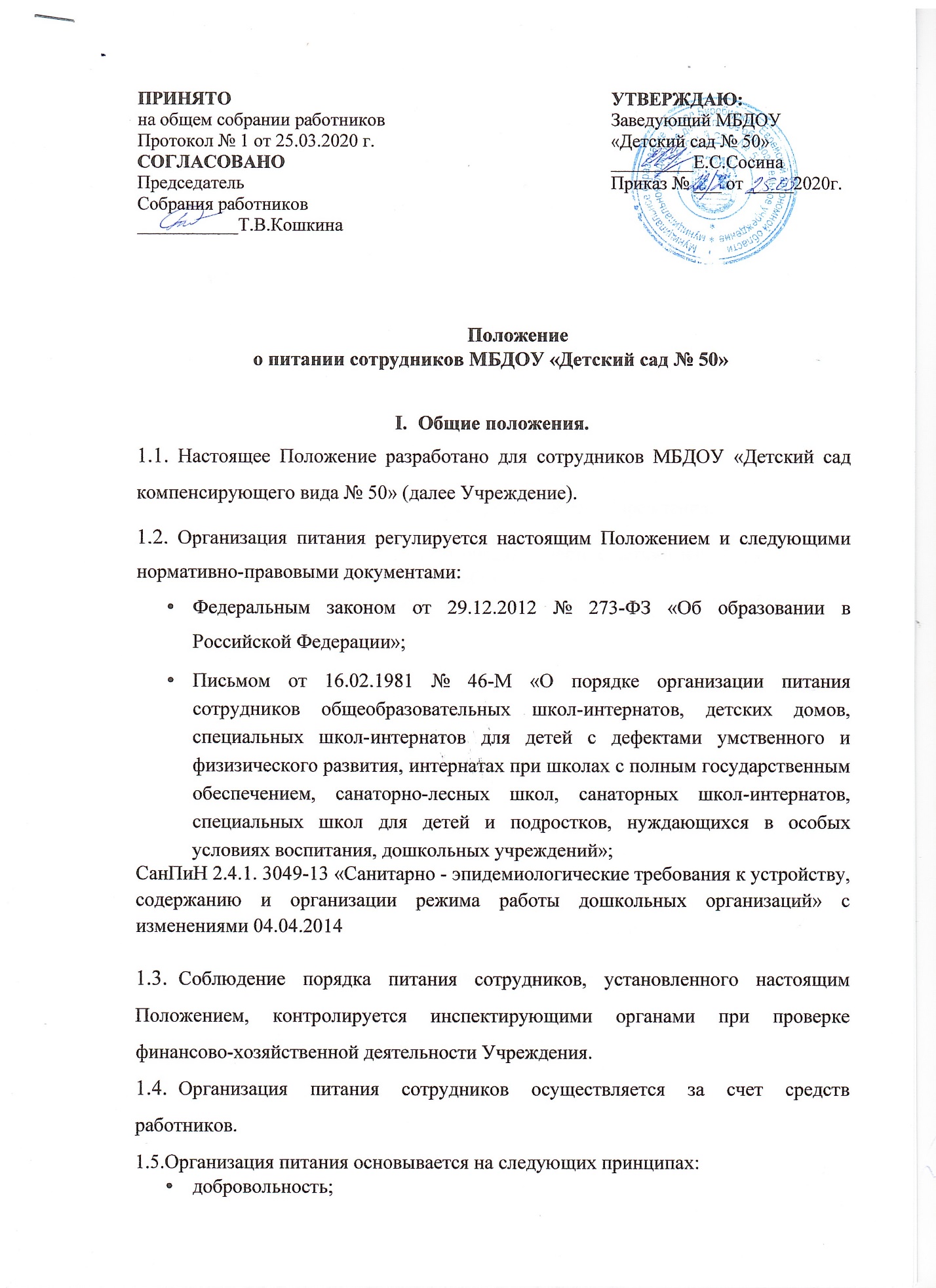 	Положениео питании сотрудников МБДОУ «Детский сад № 50»Общие положения.Настоящее Положение разработано для сотрудников МБДОУ «Детский сад компенсирующего вида № 50» (далее Учреждение).Организация питания регулируется настоящим Положением и следующими нормативно-правовыми документами:Федеральным законом от 29.12.2012 № 273-ФЗ «Об образовании в Российской Федерации»;Письмом от 16.02.1981 № 46-М «О порядке организации питания сотрудников общеобразовательных школ-интернатов, детских домов, специальных школ-интернатов для детей с дефектами умственного и физизического развития, интернатах при школах с полным государственным обеспечением, санаторно-лесных школ, санаторных школ-интернатов, специальных школ для детей и подростков, нуждающихся в особых условиях воспитания, дошкольных учреждений»;СанПиН 2.4.1. 3049-13 «Санитарно - эпидемиологические требования к устройству, содержанию и организации режима работы дошкольных организаций» с изменениями 04.04.2014Соблюдение порядка питания сотрудников, установленного настоящим Положением, контролируется инспектирующими органами при проверке финансово-хозяйственной деятельности Учреждения.Организация питания сотрудников осуществляется за счет средств работников.1.5.Организация питания основывается на следующих принципах:добровольность;максимальное разнообразие рациона;адекватная технология и кулинарная обработка продуктов и блюд, обеспечивающая их высокие вкусовые достоинства и сохранность исходной пищевой ценности;сбалансированность рациона;обеспечение санитарно-гигиенической безопасности питания, включая соблюдение всех санитарных требований к состоянию пищеблока, поставляемым продуктам питания, их транспортировке, хранению, приготовлению и раздаче блюд.1.6. Организация рационального питания в Учреждении основана на соблюдении утвержденных наборов продуктов и примерного двухнедельного меню.Требования к организации питания сотрудниковУчреждение обеспечивает одноразовым питанием (обед) всех сотрудников на основании личного заявления и приказа руководителя Учреждения.Воспитатели по желанию могут обедать вместе с детьми или в другое время. Во втором случае: воспитатели, работающие в первую смену, обедают по окончании смены, работающие во вторую смену - перед началом рабочего дня. Остальной обслуживающий персонал обедает в установленный час обеденного перерыва.Питание сотрудников производится из общего с детьми котла (без права выноса).Норма питания сотрудников определяется соответственно норме питания детей дошкольных групп.Питание сотрудников состоит из полного обеда, согласно меню- требованию.На основании утвержденного примерного двухнедельного меню ежедневно составляется меню-требование установленного образца для организации питания детей, в которое включается питание сотрудников с указанием выхода блюд.Ежедневно ответственный за питание сотрудников ведет журнал учета по питанию.Плата за питание удерживается с сотрудников по безналичному расчету с заработной платы, согласно табелю учета.Бухгалтерия ведет учет расхода продуктов и получения денег за питание сотрудников Учреждения.Снятие с питания сотрудников, осуществляется на основании личного заявления на имя руководителя и приказа по Учреждению.Соблюдение порядка питания сотрудников, установленного настоящим Положением, контролируется инспектирующими органами при проверке воспитательной работы и финансово-хозяйственной деятельности Учреждения.ОтветственностьОтветственность за соблюдение порядка организации питания сотрудников несет руководитель Учреждения.Ответственность за ведение табеля питания сотрудников несёт ответственная по организации питания.Ответственность за составление меню -требования на питание сотрудников несет калькулятор.ДокументацияТабель учета питания сотрудников.Приказы, на основании поданных заявлений сотрудников на питание.Перспективное двухнедельное примерное меню.ПРИНЯТОна общем собрании работниковПротокол № 1 от 25.03.2020 г. СОГЛАСОВАНОПредседатель Собрания работников___________Т.В.Кошкина УТВЕРЖДАЮ: Заведующий МБДОУ«Детский сад № 50» _________Е.С.СосинаПриказ № ___ от _____2020г.